KOM OG VÆR MED TIL BOLD OG BEVÆGELSE Er du en pige eller dreng mellem 3 og 6 år, som er vild med at have det sjovt?XX inviterer dig og alle dine venner til legefodbold med masser af bold og bevægelse. Bold & Bevægelse er stedet, hvor du kan begynde et langt og oplevelsesrigt fællesskab i fodboldklubben.Hvad tilbyder vi?Fællesskab med kendte og nye vennerGode faciliteter, eventyr og legesyge forældreEt sjovt, hyggeligt og legende fodboldmiljø i børnehøjdeDygtige trænere af 3-6-årigeVi træner hver XX-dag kl. 16-17Første Bold & Bevægelse bliver den XX Når du kommer med dit barn til leg med bold, så deltager du også selv i legetimen som legefodboldforælder.Du kan tilmelde dit barn via dette link: XXVi glæder os til at se dig og dit barn og til at lege og grine sammen.Intet særligt tøj eller fodtøj er påkrævet, men husk en vandflaske, da I kan blive tørstige af al den leg. Dine venner er også hjertelig velkommen, og det kunne være sjovt også at lege sammen til fodbold.På gensynXX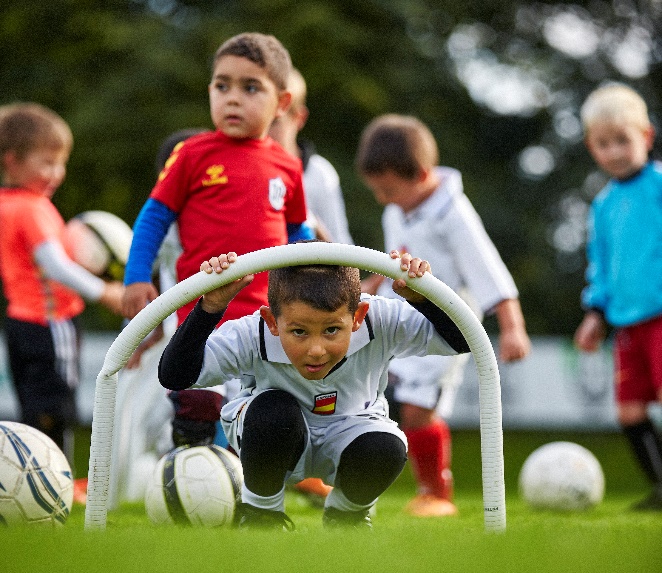 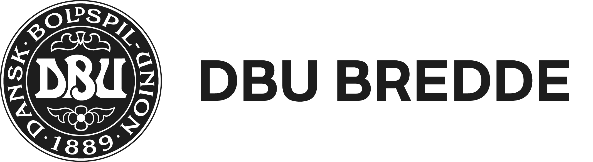 